.(start 32 counts after the beat kicks in…on the word ‘tell’)Music Note: There is a break in the song at 2.31. It takes awhile for the music to begin again, so we decided to just end the dance at the break, so you’ll dance 8 walls and be done – short and sweet!(1-8) Walk fwd 2, R fwd shuffle, L fwd rock & recover, ½ L shuffle(9-16) R fwd, ¼ L pivot turn, R fwd, ¼ L pivot turn, R jazz box cross(17-24) R side, L together, R chasse, L cross step, R hitch ¼ L, R shuffle forward(25-32) L fwd, R side point, R kick ball point & switch to R, R coaster step, L fwdTag: After ever 4 walls dance the following 8 count tag (you will be facing front wall for the tag). The dance will end with the tag as well.Tel: 01727 853041 - Website: www.thedancefactoryuk.co.ukClub Tropicana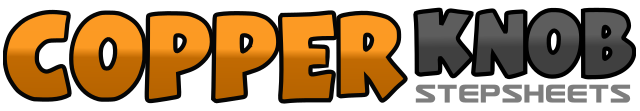 .......Count:32Wall:4Level:Improver.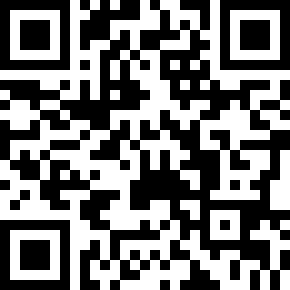 Choreographer:Peter Metelnick (UK) & Alison Metelnick (UK) - May 2009Peter Metelnick (UK) & Alison Metelnick (UK) - May 2009Peter Metelnick (UK) & Alison Metelnick (UK) - May 2009Peter Metelnick (UK) & Alison Metelnick (UK) - May 2009Peter Metelnick (UK) & Alison Metelnick (UK) - May 2009.Music:Copacabana - Mark Medlock : (CD: Club Tropicana)Copacabana - Mark Medlock : (CD: Club Tropicana)Copacabana - Mark Medlock : (CD: Club Tropicana)Copacabana - Mark Medlock : (CD: Club Tropicana)Copacabana - Mark Medlock : (CD: Club Tropicana)........1-2Step R forward, step L forward3&4Step R forward, step L together, step R forward5-6Rock L forward, recover weight on R7&8Turning ½ left step L forward, step R together, step L forward (6 o’clock)1-2Step R forward, pivot ¼ left3-4Step R forward, pivot ¼ left (12 o’clock)5-8Cross R over L, step L back, step R side, cross step L over R1-2Step R side, step L together3&4Step R side, step L together, step R side5-6Cross step L over R, hitch R knee up turning ¼ left (9 o’clock)7&8Step R forward, step L together, step R forward1-2Step L forward, touch R to right side3&4Kick R forward, cross step R over L, touch L to left side&5Step L together, touch R to right side6&7Step R back, step L together, step R forward8Step L forward (9 o’clock)1-4Step R forward, pivot ¼ left, step R forward, pivot ¼ left (6 o’clock)5&6&Bump hips R, L, R, L as you turn ½ left7-8Bump hips R, L (12 o’clock